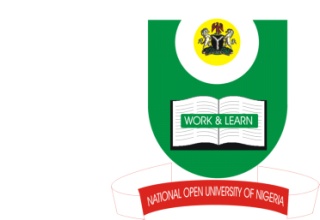 NATIONAL OPEN UNIVERSITY OF NIGERIAUNIVERSITY VILLAGE, PLOT 91 CADASTRAL ZONENNAMDI AZIKIWE EXPRESSWAY, JABI, ABUJAFACULTY OF SOCIAL SCIENCESDEPARTMENT OF MASS COMMUNICATIONFEB 2018 EXAM COURSE CODE:	MAC416COURSE TITLE:	SOCIOLOGY OF MASS COMMUNICATIONUNIT:			2INSTRUCTION:	ANY THREE QUESTIONS, ALL QUESTIONS CARRY EQUAL MARKS.1a. Define and briefly explain the term sociology.1b. Discuss the functionalist view of media in the society. 1c. Explain the criteria that qualifies a group to attain the status of a society.(231/2 Marks)2a.  List the traditional mass media genres.2b. Using Nigerian socio-political environment discuss the functions of mass media in society. (231/2 Marks)3a. Explain the term society as a sociological concept.3b. Mention and explain the functions of a society to the operations of the mass media(231/2 Marks)4a. Explain the construct, media control.4b. Discuss with relevant examples the dominant media control system in Nigeria.(231/2 Marks)5a. What is social change?5b. Offer detailed discussion of mass media as agent of socialization and social change.(231/2 Marks)